四川弈新实业（集团）有限公司2024届校园招聘简章公司简介四川弈新实业有限公司，始建于1992年，是一家专注于实业的集团化企业，公司形成了以门产业为支柱产业，以服装业、电子业、门配、环保、化工、物流等纵向一体化的战略布局。目前，公司总占地面积接近4000 亩，员工约 10000 人，总投资120亿元。弈新实业旗下拥有成都市和乐门业有限公司、山东和乐门业有限公司、湖北和乐门业有限公司、广西贵港和乐门业有限公司、四川和乐门业有限公司、四川金网通电子科技有限公司等多家控股子公司。先后在四川、山东、湖北、广西等地区，建有多个海内外生产基地，多个日本销售本店，构建了弈新实业规模化、产业化、工业化、本地化以及全球化的生产制造网络，现已成为全国规模最大的入户门企业之一。企业发展，人才先行。集团采用“导师制”，为每一位新入职员工配备一位资深员工或领导来担任导师，帮助熟悉业务、提高技能，为新员工发展奠定良好的基础。同时，为员工提供“全职涯”的培训体系，重抓“管培生”培养力度，让有能力有梦想的员工可以拥有在公司内部二次创业的机会，利用公司的承包制度，成为公司的事业合伙人。集团始终坚持“以人为本”的人才培养和选拔机制，积极践行重视人才、善用人才、培养人才、留住人才的人才理念，将敬业上进、创新思考、严谨负责、充分沟通、快乐工作作为合格员工的考核要求和标准，并为合格的员工提供极具市场竞争优势的薪酬福利。二、招聘岗位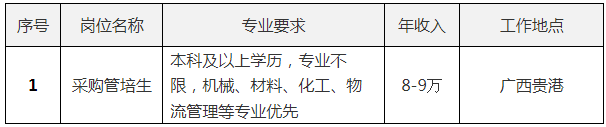 采购管培生20名（一）岗位职责1.采购账务核对：根据采购订单与供应商及公司内部库房多方核对账务情况，确保账实相符。并处理偶发性的账事异常问题。2.采购订单执行：根据需求计划，在合格供应商名录中选择采购订货渠道，签署订购合同。并实时跟进发货和收货进度。处理偶发性的质量等异常问题。3.资源开发与管理：通过前期积累，参与材料资源开发和信息收集比对工作。即对需要购买的材料通过线上、线下渠道进行多方位的信息收集，对收集信息进行企业实力、材料参数性能、价格、付款条件、供货周期等比对，进行择优合作。（二）任职要求1.材料、机械、化工、物流管理、财务管理、工商管理等专业优先。2.珍惜工作机会，服从公司安排，工作勤奋努力。3.热爱学习，肯钻研，愿意学习相关行业、岗位知识。4.专业要求：理工类相关专业、担任过学生干部优先，本科及以上学历，毕业不超过两年。（三）工作地点：广西贵港市港北区西江科技园三、薪酬标准1.实习期：(1)应届毕业生或往届生实际相关工作经验不足1年的，实习期1个月，实习期工资3000元/月。2.试用期：(1)实习期+试用期共计6个月，若无实习期，则试用期为6个月；(2)试用期工资5040元/月。3.转正收入：(1)综合税前月均收入6.3K-7K，年收入8—9万元。(2)月均收入=工资6300+奖金(年发)其他福利：1.入职后安排师傅进行“老带新”专项培养，并组织持续提升培训。2.提供五险一金。3.公司提供住宿、食堂、超市、健身房等生活设施。四、联系方式简历投递邮箱：hlmyhr04@163.com（投递标题格式：“学校＋应聘岗位＋姓名”）联系人：罗老师   联系电话：18579981599（微信同号）联系人：莫老师   联系电话：17377406771（微信同号）集团人力资源部电话：028-66315163四川弈新实业集团-贵州民族大学校招微信群：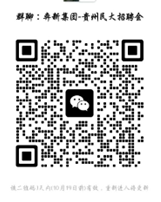 温馨提示：在应聘过程中，请同学们提高警惕，加强防范意识，谨防求职陷阱。